Clausura de Diplomado en Desarrollo Económico.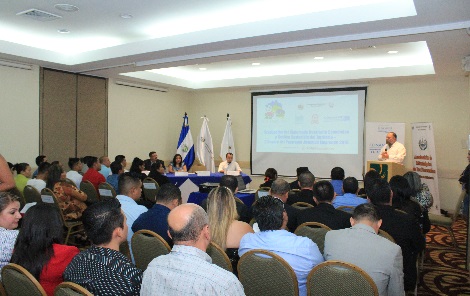 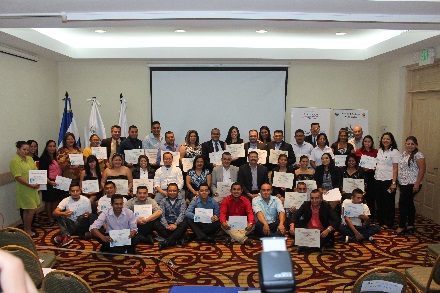 